+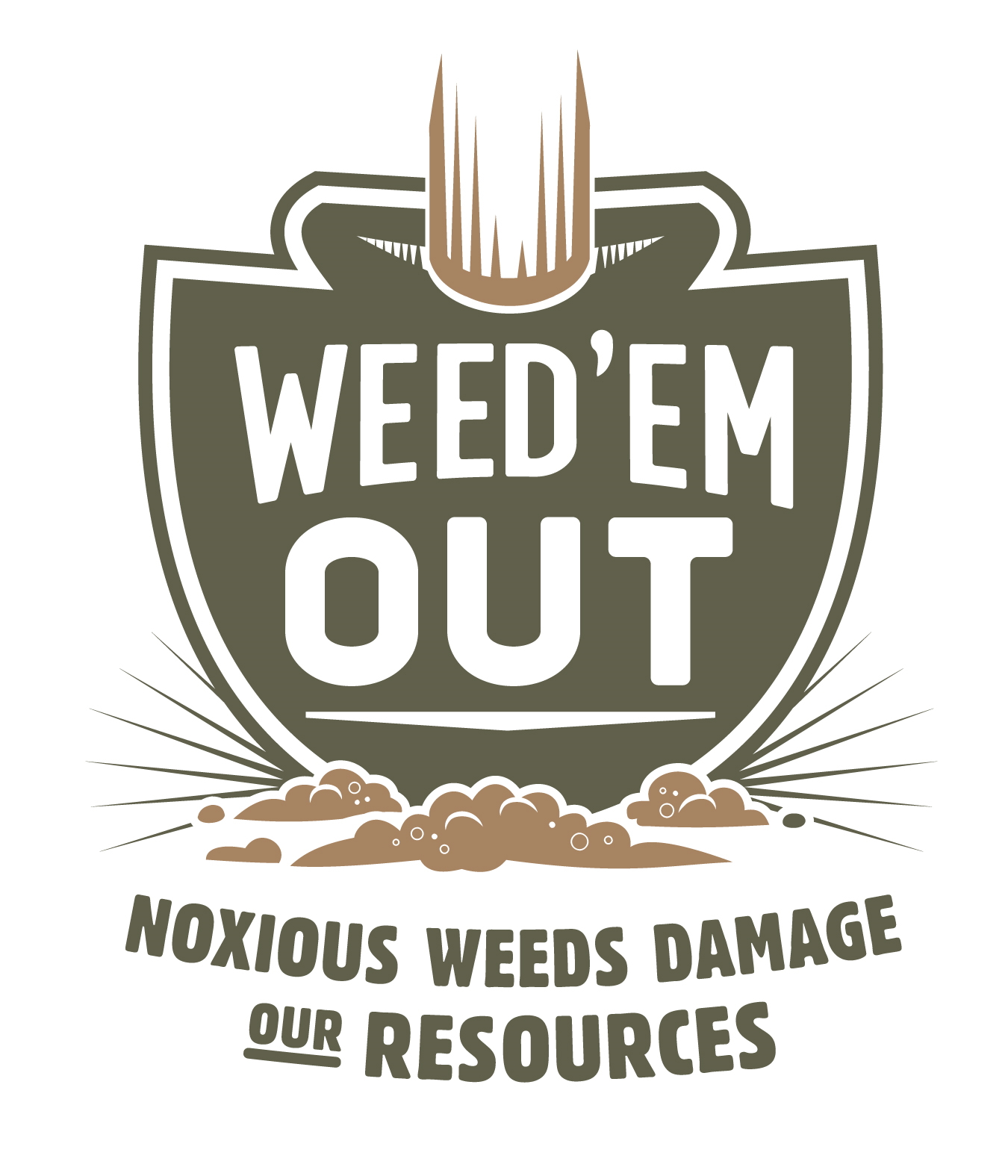 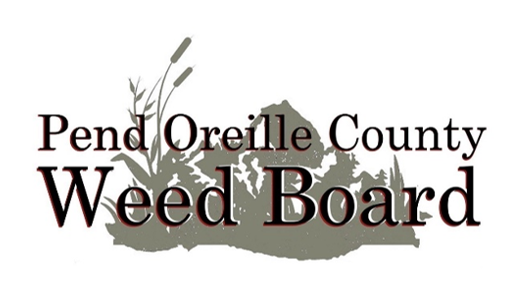 AgendaPend Oreille County Noxious Weed Control BoardWednesday, April 10, 2024Weed Board Office, 227-B South Garden Avenue2:00 PMPublic Comment opens at 2:00 p.m.Open 2024 Herbicide hearing at 2:15 pmConsent ItemsApprove travel expenses for this meetingApprove March 11, 2024, Regular Meeting MinutesNew BusinessHerbicide HearingReview and discuss with the Board the March revenue & expense reports (attachment A 1-2). Approve March expenses Employee updates and monthly reports (attachments B 1-3) Coordinator reports & updates: Staffing update, grants & agreementsState Weed Board Coordinator’s Conference Report & Western Aquatic Plant Management Society Conference ReportDiscuss RFPs for Aquatic Contractors MayOpen Discussion